Wednesday, September 6, 202320/ELUL/5783 WAR WORDS FROM THE WOMB OF THE DAWN "Your troops will be willing on your day of battle. Arrayed in holy majesty, from the womb of the dawn you will receive the dew of your youth." (Psalm 110:3)REBUILDING…RESTORING…RENEWING…REBUILDING THE WALL OF RIGHTEOUSNESS IN OUR NATION, STATES, AND TERRITORIES “They will rebuild the ancient ruins and restore the places long devastated; they will renew the ruined cities that have been devastated for generations.” (Isaiah 61:4; NIV)NOW WORSHIP: Prophetic decrees/declarations over our lives and land. Worship Jesus over America. OFFERING AND COMMUNION.PRAYER CONFESSIONS: https://loveministrieslive.com/blog.../prayer-confessions/70 DAY DECREE: Lord God, we present ourselves unto you a living sacrifice (Romans12:1). We acknowledge and declare that we are filled with the righteousness of God through Christ Jesus (Philippians 1:11). Your word tells us righteousness exalts a nation (Proverbs 14:34). We stand before you in the land you have given us, and we decree and release the righteousness of Christ into our territories, spheres of influence, our cities, states, and nation in order to bring healing, revival, awakening, and reformation to America. Father, let your Spirit of righteousness be released and established in us, and in every place in which you have given us jurisdiction. Let your righteous Kingdom come and your will be done on earth as it is in heaven (Matthew 6:10)! Prepare the soil of this nation and realign us with Your righteousness! In the name of Jesus Christ. Amen. WAR WORD FOR TODAY: “My Turning Point is your defining moment! Do not fear what they fear! Do not be moved by the words of man. Stand fast! Stand strong! Steadfast in this hour! Do not be moved! I will strengthen! I will sustain! I will be the canopy and the covering for My people! We will turn the enemy in the gates. The shaking has begun! You will possess the gates of your enemies. The reckoning has begun!”“You will be broken, O nations, and will be shattered.Listen, all you distant nations. Prepare for war, though it will backfire on you! Prepare for war, yet you will be shattered!10 Go ahead, hatch a plot, but it will be foiled! Go ahead, speak a word, but it will not stand, for God is with us!” (Isaiah 8:9-10)" Then the Lord will create over all of Mount Zion and over those who assemble there a cloud of smoke by day and a glow of flaming fire by night; over everything the glory[ a] will be a canopy. 6 It will be a shelter and shade from the heat of the day, and a refuge and hiding place from the storm and rain." (Isaiah 4:5-6) (9/6/2023, BLove)“The Lord Yahweh said to me, “Take a large tablet and engrave upon it these words using the stylus of a man: Quickly—to the Plunder! Hurry—to the Loot! Then summon two reliable men, Uriah the priest and Zechariah, son of Jeberechiah, to act as witnesses.” Then I slept with my wife, the prophetess; she became pregnant and gave birth to a son. Then the Lord Yahweh told me, “You will name him Quickly—to the Plunder! Hurry—to the Loot! For before the boy knows how to say ‘my father’ or ‘my mother,’ the wealth of Damascus and Samaria will be plundered and carried away by the king of Assyria!”The Lord Yahweh spoke to me again: “Because these people have rejected the gentle flowing stream of my loving presence and melt in fear before Rezin and the son of Remaliah, now, therefore, the Lord is about to bring against them the mighty, massive flood of the Euphrates. The king of Assyria and all his glory will overflow on you like a river flooding its channels and running over all its banks! 8 It will flood into Judah, swirling over it, overflowing and reaching up to your neck, O Immanu El, and spread out its wings over your entire land! “You will be broken, O nations, and will be shattered.Listen, all you distant nations. Prepare for war, though it will backfire on you! Prepare for war, yet you will be shattered! Go ahead, hatch a plot, but it will be foiled! Go ahead, speak a word,but it will not stand, for God is with us!”The Lord’s mighty hand rested on me, and he warned me with these words not to act like these people:“Don’t believe their every conspiracy rumor. And don’t fear what they fear—don’t be moved or terrified. Fear nothing and no one except Yahweh, Commander of Angel Armies! Honor him as holy. Be in awe before him with deepest reverence! He will become for you a holy sanctuary but for them a stone people trip over. He is a rock that causes the two houses of Israel to stumble—a trap and a snare for the people of Jerusalem. Many will stumble and fall and be broken. Yes, they will be snared and taken away captive.” Now, tie up the scroll and preserve it as legal evidence. Seal my instructions for the future for my disciples. I will wait for the Lord Yahweh, who hides his face from the family of Jacob. And I will place all my hope in him! Behold—here I stand, and the children whom the Lord Yahweh has given me are for signs and wonders in Israel, sent from the Lord Almighty, Commander of Angel Armies, who is enthroned on Mount Zion!” (Isaiah 8:1-18 TPT)The Seed of Confidence!“So do not throw away your confidence; it will be richly rewarded. You need to persevere so that when you have done the will of God, you will receive what he has promised.” (Hebrews 10:35-36)“With him is only the arm of flesh, but with us is the LORD our God to help us and to fight our battles.” And the people gained confidence from what Hezekiah the king of Judah said.” (2 Chronicles 32:8)“But he answered me, “My grace is always more than enough for you, and my power finds its full expression through your weakness.” So I will celebrate my weaknesses, for when I’m weak I sense more deeply the mighty power of Christ living in me. So I’m not defeated by my weakness, but delighted! For when I feel my weakness and endure mistreatment—when I’m surrounded with troubles on every side and face persecution because of my love for Christ—I am made yet stronger. For my weakness becomes a portal to God’s power” (2 Corinthians 12:9-10, TPT)WAGING WAR WITH THE WORD – HOLDING ON TO FAITH AND A GOOD CONSCIENCE! "Timothy, my son, I give you this instruction in keeping with the prophecies once made about you, so that by following them you may fight the good fight, 19 holding on to faith and a good conscience.” (1 Timothy 1:18-19; NIV)Had an encounter with the Lord this morning .. I was riding on the wind.. His breath… we were tracing history.. looking back at places the enemy has stolen … He blew His breath and treasure/ resources/ things stolen came to the surface.. I heard the song we’re gonna take back all the enemy has stolen .. with the wind at our backs and in the strength of the Lord … it’s in the Blood of the One who’s worthy! (Tara Conard, 9/3/23)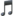 As I was waking up this morning I heard the Lord say… “BREAKTHROUGH IS AMONG US!”From dictionary:Among- in the midst of, so as to influenceWE WELCOME YOU BREAKTHROUGH.. come and influence every area, circumstance, relationship and sphere of influence assigned to us .. we welcome BREAKTHROUGH! BREAKTHROUGH WELCOME TO AMERICA! (Tara Conard, 9/5/23)Thank you for your faithful partnership and support. We have provided giving opportunities for those of you who have inquired about giving into Love Ministries.Love Ministries, Inc.Online Giving:loveministrieslive.comBy Mail: Love Ministries, Inc.P.O. Box 8097Laurel, MS 39441